Section 1:  To be Completed by EmployeeName of Employee: ____________________________________________	CWID: _______________________________Contact Phone Number: ____________________________________    Last Work Day Before Illness/Injury: ______________  Contact Email Address: __________________________________________________________________________________Medical Release (completed by Patient – Employee):I authorize my provider to release medical information necessary to process the above request or clarify information regarding the employee’s need for leave, relief from assigned duties, or return to work, to a representative of the District Office of Human Resources. I understand this authorization shall remain in effect for 90 days from the date of my signature. Patient’s Signature:						      Date:		Print Patient NameSection 2:  To be Completed by Medical ProviderI attended the patient for the present medical condition      from: ______________       to: ____________________First day employee was unable to work: ___________________________________________________________This employee is authorized to return to work on the following date: ____________________________________The employee is authorized to return to work: (check one)    ____	 WITHOUT limitation(s) (full release) and resume 100% of his/her hours and duties. (Proceed to signature section)   _____ WITH Limitation/s or Restriction/s as described on the next page. (Describe employee’s limitations or restrictions on next page.)Describe the employee’s physical, environment and mental limitations – as described in the employee’s job description and work activities, or if not specifically provided, as described by the employee.1) physical effort – for example, reading, sitting, holding, grasping, walking, talking, bending, squatting, climbing, reaching, pulling/pushing, crawling, lifting, driving, etc.; 2) environmental conditions – for example,  heights, outdoor weather conditions, temperatures, exposure to potential hazard conditions (gases, electricity, etc.), daytime vs. night, noise, etc.; and 3) mental capabilities  - for example, preparing/analyzing figures; memorizing/concentrating; learning/knowledge retention; operate/use devices such as phone or computer; make group presentations; interact with others; self-regulate emotion/behavior; compose information; etc.[Use next page. Attach additional page if needed]Employee’s Ability to Work a Full Schedule – The employee is able to work (regardless of functional limitations that may or may not apply):A full work schedule (100%)					⎕Some but less than a full work schedule				⎕*None of his/her work schedule					⎕*If  the employee is able to work some of his/her work schedule, but less than a full schedule, please explain and describe the extent to which the employee’s ability to work a full schedule is limited:Employee’s Ability to Perform the Essential Functions – The Employee is able to perform:All of the essential functions of his/her position?    		⎕Some (but less than 100%) of the essential functions?   		⎕*None of the essential functions of his/her position   		⎕*If the employee is able to perform some, but less than 100%, of his/her essential functions, please explain and describe the extent to which the employee’s ability to perform the functions of his or her job is limited:  Duration:How long will these limitations/restrictions impair the employee’s ability to perform 100% of his/her hours and duties?What date is the employee expected to be able to resume 100% of his/her hours and duties? _________________PLEASE NOTE: A Medical Certification authorizing return to work WITHOUT LIMITATION (FULL RELEASE) may be required at the time Employee is released to return to 100% of Hours and Duties.Name of Health Care Provider (Please Print): _______________________________________________Licensed Area of Practice or Specialty: ____________________________________________________Address: ____________________________________________________________________________City: _______________________________	State: ______	Zip Code: _______________________Office Phone No: ______________________________	Tax ID Number: ________________________Health Care Provider Signature: ________________________________	Date: ____________________All medical/health information is maintained in a separate confidential file. Access to this information is restricted by law to authorized persons only.	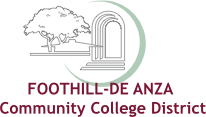 RELEASE AND RETURN TO WORKMEDICAL CERTIFICATION